wgwWqv weÁwß (XvKv) - †deªæqvwi 27, 2018GmGwcG‡ji bZzb BwÛ‡cb‡W›U wW‡i±i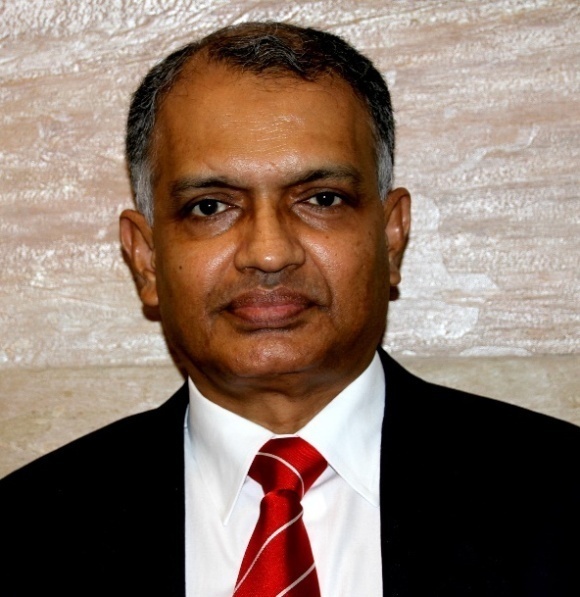 mvwgU A¨vjv‡qÝ †cvU© wjwg‡U‡Wi (SAPL) cwiPvjbv cwil` wiqvi GWwgivj wiqvRDÏxb Avn‡g`, IGmwc, weGmwc, GbwWBD, GGdWweøDwm, wcGmwm (Aet)- †K bZzb BwÛ‡cb‡W›U wW‡i±i wn‡m‡e wb‡qvM w`‡q‡Q| GQvovI wZwb mvwgU A‡qj GÛ wkwcs †Kv¤úvbx wjwg‡U‡Wi (SOSCL) Dc‡`óv wn‡m‡e `vwqZ¡ cvjb Ki‡Qb|mvwgU A¨vjv‡qÝ †cvU© wjwg‡UW †`‡ki †emiKvwi Lv‡Z kxl©¯’vbxq Ad-WK cÖwZôvb| cÖwZôvbwU †`‡ki Kb‡UBbviBRW G·‡cv‡U©i cÖvq 22% Ges Bg‡cvU© fwjD‡gi 12% cwiPvjbv Ki‡Q| cvkvcvwk, Ad-WK †mevmg~n mieivn Ges XvKv †_‡K PÆMÖv‡g mn‡R, Kg Li‡P Kv‡M©v cwien‡bi Rb¨ evsjv‡`‡ki †emiKvwi Lv‡Z cÖ_gev‡ii g‡Zv wifvi Uvwg©bvj cÖwZôv K‡i‡Q GmGwcGj| mvwg‡U †hvM`v‡bi c~‡e© wiqvi GWwgivj wiqvR cwiPvjK µq (†bfx), wWwRwWwcÕi `vwqZ¡ cvjb K‡i‡Qb| GQvovI wZwb Lyjbv kxcBqv‡W©i e¨e¯’vcbv cwiPvjK, PÆMÖvg e›`i KZ©„cÿ Ges gsjv e›`i KZ©„c‡ÿi †Pqvig¨vb wn‡m‡e `vwqZ¡ cvjb K‡i‡Qb| gsjv e›`i KZ©„c‡ÿi †Pqvig¨vb _vKvKv‡j wZwb †bŠcwienb gš¿Yvj‡qi Aax‡b cÖ_g wcwcwc cÖKí m¤úv`‡b AMÖbx f~wgKv cvjb K‡i‡Qb| wZwb evsjv‡`k cÖ‡KŠkj wek¦we`¨vjq n‡Z †bfvj AvwK©‡UKPvi GÛ †gwib BwÄwbqvwiqvs wefv‡M ¯œvZK m¤úbœ K‡i‡Qb|we¯ÍvwiZ Z‡_¨i Rb¨ t†gvn‡mbv nvmvb | B‡gBj-mohsena.hassan@summit-centre.com | †gvevBj- 01713081905